XXIV Powiatowe Spotkania Amatorskich Grup Artystycznych SAGA ‘2024ZESPOŁY MUZYCZNE24.04.2024 r.10:00 – 10:15 – INAUGURACJA WYDARZENIA10:15 – 11:35 – WYSTĘPY ZESPOŁÓW INSTRUMENTALNYCH 
I WOKALNO-INSTRUMENTALNYCH10:15 - BIG BAND ZSTIL10:25 - Orkiestra „Con Fuoco Band”10:35 - Kapela Młodego Ondraszka 10:45 - Oktet Puzonowy10:55 - Orkiestra strunowo-smyczkowa SRV11:05 - Szkolny Zespół Instrumentalny11:15 - Zespół Wokalno-Instrumentalny „Muzyczny Odjazd”11:25 - Szkolny Regionalny Zespół „Klimczok”11:35 – 12:00 –  PRZERWA12:00 – 13:20 – WYSTĘPY ZESPOŁÓW WOKALNYCH12:00 - Zespół Wokalny „Włóczykije” grupa najmłodsza12:10 - Zespół wokalny „Lento”  12:20 - Chór szkolny „Divertimento”12:30 - Zespół Wokalny „Włóczykije” grupa młodsza12:40 - Chór szkolny „Cantate”12:50 - Chór Szkolny KSP w Czechowicach-Dziedzicach13:00 - Zespół wokalny „Fairy Tale”13:10 - Zespół Wokalny „Włóczykije” grupa najstarsza13.20 – 14:00 –  PRZERWA14.00 – PODSUMOWANIE i ROZDANIE DYPLOMÓWZgodnie z regulaminem zespoły zobowiązane są do uczestnictwa w całości wydarzenia, stąd prosimy o punktualne przybycie najpóźniej do godz. 9.45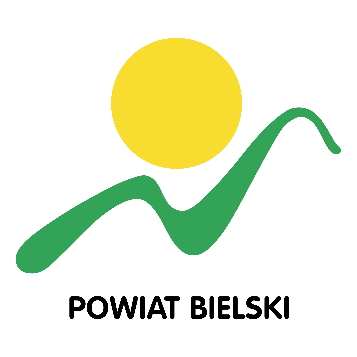 